非営利団体年次レポート 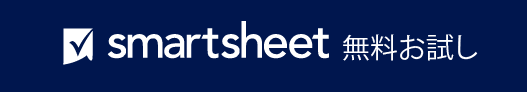 年次レポート組織/団体名00/00/0000実際の住所郵送先住所 (実際の住所と異なる場合)連絡先電話番号WEB アドレスメール アドレスエグゼクティブ サマリーミッション ステートメント成果インパクト ストーリー財務データ財務内訳の詳細をご記入ください。「非営利団体の財務概要」を提供する Smartsheet テンプレートのデータまたはスクリーンショットを挿入してください。 寄付者リストまとめ準備担当者役職日付承認者タイトル日付寄付者名金額/レベル– 免責条項 –Smartsheet がこの Web サイトに掲載している記事、テンプレート、または情報などは、あくまで参考としてご利用ください。Smartsheet は、情報の最新性および正確性の確保に努めますが、本 Web サイトまたは本 Web サイトに含まれる情報、記事、テンプレート、あるいは関連グラフィックに関する完全性、正確性、信頼性、適合性、または利用可能性について、明示または黙示のいかなる表明または保証も行いません。かかる情報に依拠して生じたいかなる結果についても Smartsheet は一切責任を負いませんので、各自の責任と判断のもとにご利用ください。